Սեպտեմբերի ֆլեշմոբի խնդիրների լուծումներՉորրորդ մակարդակ1․ Գտեք այն դրական թիվը, որի քառակուսու եռապատկի և խորանարդի տարբերությունը մեծագույնն է:Այդ դրական թիվը նշանակենք  ով: Եվ սահմանենք   ֆունկցիան: Խնդիրը պահանջում է գտնել դրական այն   որի ժամանակ մեր ֆունկցիան ընդունում է մեծագույն արժեք: Նախ՝ մեր ֆունկցիայի գրաֆիկը ունի հետևյալ տեսքը՝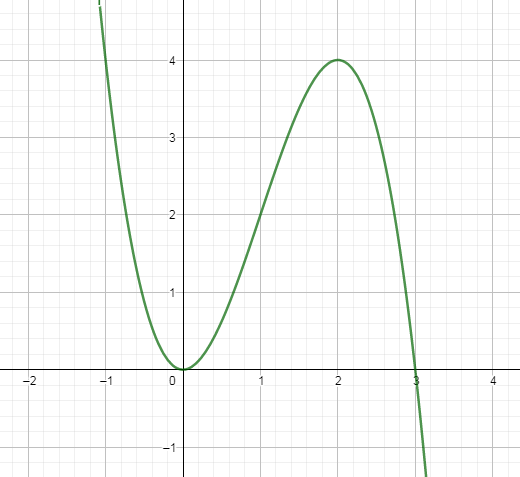 Այստեղից արդեն իսկ երևում է, որ մեր որոնելիք    հավասար է 2-ի: Բայց տանք խնդրի ավելի լիարժեք լուծում: Հաշվենք   ֆունկցիայի ածանցյալը՝Գտնենք ածանցյալի զրոները՝   Այսինքն մեր ֆունկցիայի համար  0 և 2  կրիտիկական կետեր են: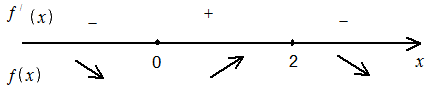 Այսինքն    այն դրական թիվն է, որտեղ մեր ֆունկցիան ընդունում է իր մեծագույն  արժեքը:Թաթուլ ՇահնազարյանԱռաջին տարբերակԳրենք խնդրի պայմանին բավարարող ֆունկցիան՝ f(x)=3x2-x3, x>0: Խնդիրը կարող ենք լուծել վերլուծելով ֆունկցիան, գտնենք՝ ո՞ր x դրական թվի դեպքում է ֆունկցիայի արժեքը մեծագույնը. գտնենք մաքսիմումի կետը: Այն է 2:
Երկրորդ տարբերակԴիտարկենք խնդրի լուծման մեկ այլ տարբերակ: Այս դեպքում կառուցենք f(x)=3x2-x3, x>0 ֆունկցիայի գրաֆիկը.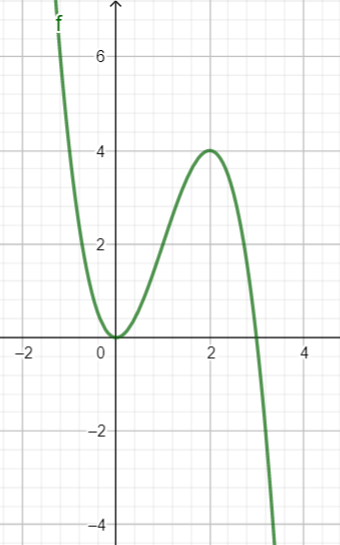 Ըստ գրաֆիկի ակնհայտ է դառնում՝ դրական հարթությունում ֆունկցիան իր մեծագույն արժեքը ընդումում է x=2 կետում:
Լուսինե ՆերսեսյանՊատասխան՝ 2։2․ Քանի՞ անկյուն ունի ուռուցիկ բազմանկյունը, եթե բազմանկյան ներքին անկյունների գումարը փոքր է 500°-ից և նրան հնարավոր չէ արտագծել շրջանագիծ:Միայն եռանկյունը և քառանկյունն են, որ անկյունների գումարը փոքր են 500°-ից: Բայց գիտենք,որ յուրաքանչյուր եռանկյան հնարավոր է արտագծել շրջանագիծ: Իսկ այն քառանկյունները, որոնց հանդիպակած անկյունների գումարը հավասար չի 180 աստիճան, հնարավոր չէ արտագծել շրջանագիծ: Այս խնդրի պայմաններին բավարարող բազմանկյունը քառանկյունն է:Մենուա ՀարությունյանՆախ վերհիշենք, թե ինչպես են գտնում ուռուցիկ բազմանկյան անկյունների գումարը․ 1800 (n-2), որտեղ n-ը բազմանկյան կողմերի քանակն է ։
Ըստ խնդրի պայմանի ՝ 1800 (n-2)<500°, ապա n= 1,2 :n=1 դեպքում կստանանք, որ ուռուցիկ բազմանկյունը եռանկյունն է։ Քանի որ, ցանկացած եռանկյանը կարելի է արտագծել շրջանագիծ, ապա որոնելի բազմանկյունը չի կարող լինել եռանկյուն ։n=2  ուռուցիկ բազմանկյունը քառնակյուն է ։Քառանկյանը կարելի է արտագծել շրջանագիծ, եթե հանդիպակաց անկյունների գումարը հավասար է 1800  ։Քանի որ, ոչ բոլոր քառանկյուններն են, որ հանդիպակաց անկյունների գումարը հավասար է 1800 , ապա կարող ենք ասել, որ ուռուցիկ բազմանկյունը քառանկյունն է  և ունի 4 անկյուն ։Սյուզի ՀակոբյանՊատասխան՝ 4։3․ Գտեք այն փոքրագույն թիվը, որով սահմանափակ է տրված հաջորդականությունը:Հաջորդականության առաջին անդամի արժեքը կլինի a1=-47: Հաջորդականության n-րդ անդամւ բանաձևը մի փոքր ձևափոխենք՝Այս արտահայտությունից ակնհայտ է, որ տրված հաջորդականությունը աճող է և սահմանափակ վերևից, այսինքն n-ի ոչ մի արժեքի դեպքում չի կարող ընդունել 4 կամ ավելի մեծ արժեք։ Հաջորդականության անդամները կպատկանեն [-47;4) միջակայքին։Սյուզի ՀակոբյանՊատասխան` -47:4. Գտեք նկարում պատկերված կապույտ մասի մակերեսը, եթե O-ն մեծ շրջանագծի կենտրոնն է, իսկ P-ն փոքրի, ընդ որում AB-ն շոշափում է փոքր շրջանագիծը, զուգահեռ է OP-ին և AB=2: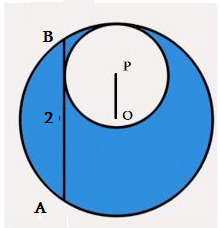 Կատարենք հետևյալ կառուցումը՝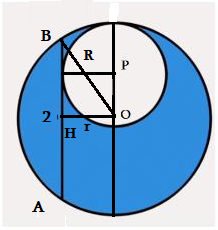 R-ով նշանակենք մեծ շրջանագծի շառավիղը՝  r - ով  նշանակենք փոքր շրջանագծի շառավիղը: O կետից ուղղահայաց իջեցնենք  AB –ին: Քանի որ,   հետևաբար   Կապույտով ներկված մասի մակերեսը կարող ենք գտնել՝  Մյուս կողմից նկատենք որ   :  Դիտարկենք   –ն՝    : Վերջնականապես կարող ենք գրել՝ Թաթուլ ՇահնազարյանՇողիկ ԶեյնալյանՊատասխան՝ π5. Տրված է C ուղիղ անկյունով  ABC հավասարասրուն ուղղանկյուն եռանկյուն (տե՛ս նկարը): Գտեք անվերջ կողմեր ունեցող կարմիրով գծված բեկյալի երկարությունը, եթե BD=2, BE=3: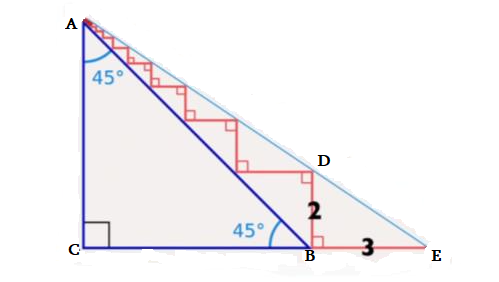 Եռաբկյուն ACE-ն նման է եռանկյունի BDEՆշանակենք X-ով AC և CB կողմերի երկարություններըԵռանկյուն ACE-ն նման է եռանկյունի BDE-ինԵրկու եռանկյուններն էլ ուղղանկյուն են, անկյուն E-ն ընդհանուր էԿամզենք հարաբերություն՝X=6Կարմիր գծի երկարությունը կլինի 3 + X + X= 3 + 6 + 6 = 15Սմբատ ՊետրոսյանՆշանակնեք AC=X, CE=X+3Եռ․ACE նման է եռ․ DBEAC/BD= CE/BEX/2=(X+3)/33X=2X+6X=6Այսպիսով կարմիր բեկյալի ուղահայաց հատվածների գումարը հավասար է 6, իսկ BE-ն և դրան զուգահեռ հատվածների երկարությունը հավասար կլինի 6+3=9  բեկյալի երկարությունը կլինի 15 սմ։ Հասմիկ ՄկրտչյանՊատասխան՝ 15։6. Ինչպես հայտնի է, համաշխարհային փողերի 90 և ավել տոկոսը գտնվում է մարդկության 10 տոկոսի մոտ, իսկ համաշխարհային փողերի 95 տոկոսը մարդկության ամենաքիչը ո՞ր մասի(արտահայտած տոկոսներով) մոտ է գտնվում:Քանի որ համաշխարհային փողերի 90 և ավել տոկոսը գտնվում է մարդկության 10 տոկոսի մոտ, ուստի 95%-ից 90%-ը գտնվում է մարդկության 10 տոկոսի մոտ, մնում է պարզել՝ համաշխարհային փողերի մնացած  
95-90=5%-ը մարդկության ո՞ր  տոկոսի մոտ  է գտնվում։Եթե այն նշանակենք x-ով, ապա կարող ենք կազմել  համեմատություն՝10%-ը  90%5%-ը   x%x=45%Ուրեմն՝ համաշխարհային փողերի 95 տոկոսը գտնվում է մարդկության ամենաքիչը  45+10=55%-ի մոտ։Գրետա ԲակունցԴիցուք  100d –ն աշխարհի բոլոր փողերի քանակն է (արտահայտված օրինակ՝ դոլարով) , իսկ  100n աշխարհի բոլոր մարդկանց քանակը ( n-ը կարող է լինել ոչ ամբողջ թիվ, բայց դա էական չէ): Այդ դեպքում ըստ խնդրի պայմանների  ամենաքիչը  90d  փողերը գտնվում է 10n  մարդկանց մոտ: Դա նշանակում է, որ 90n  մարդկանց մոտ կա 10d փողերից ավելի քիչ փող: Այս 90n  մարդկանցից վերցնենք համեմատաբար առավել աղքատ  45n մարդկանց: Այս 45n ամենաաղքատ մարդիկ ումեն 5d-ից քիչ փող, քանի որ, նրանք այսպես ասած աղքատների մեջ ամենաաղքատներն են:Դա նշանակում է, որ եթե մենք այս ամենաաղքատ 45n մարդկանց մի կողմ դնենք, և վերցնենք 55n մարդկանց, ապա միանշանակ կարող ենք ասել, որ նրանք ունեն ոչ քիչ քան 95d փող: Իսկ 55n մարդիկ դա մարդկանց 55%  է:Թաթուլ ՇահնազարյանՊատասխան՝ 55%։7. Ժամացույցի թվերը պոկվել են: Այն պտտվել և կանգնել է ինչ-որ դիրքում: Ժամը քանի՞սն է ցույց տալիս ժամացույցը (տե՛ս նկարը)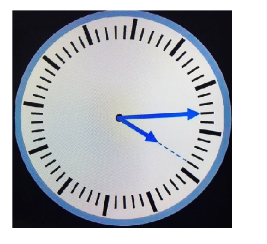 Ժամացույցում մեծ սլաքի արագությունը 12 անգամ մեծ է փոքր սլաքի արագությունից: Այսինքն որպեսզի փոքր սլաքը անցնի  անկյուն, մեծ սլաքը պետք է անցնի   անկյուն: Այսպիսով ժամացույցի տվյալ պահին ցույց տված ժամից հետո ուղիղ 12 րոպե հետո պետք է լինի կլոր ժամ: 12 րոպե հետո մեծ սլաքը որտեղ կանգնի դա էլ մեր ժամացույցի 12 թիվն է: Այսքանից հետո պարզ է, որ տվյալ պահին ժամացույցը ցույց է տալիս 10:48 կամ 22:48 :Թաթուլ ՇահնազարյանՔանի որ փոքր սլաքը մոտ է ամբողջ թվին, հետևաբար մեծ սլաքը պետք է լինի մոտ 12-ին: Քանի որ փոքր սլաքի արանքում 5 գիծ կա հետևաբար այն 60 : 5 = 12 րոպեն մեկ փոխում է իր դիրքը:Քանի որ փոքր սլաքը 4-րդ գծի մոտ է հետևաբար մեզ պետք է 12 րոպեի միջակայք, որպեսզի ժամը լինի ամբողջ թիվ : Քանի որ մեծ սլաքը հետ է փոքրից և մեզ հարկավոր է 12 րոպե հետևաբար այս պահին 10 : 48 է :Լյովա ՍարգսյանՊատասխան՝ 10։48։8. Դպրոցն ունի 3 փոխտնօրեն և մաթեմատիկայի 9 ուսուցիչ: Քանի՞ եղանակով է հնարավոր կազմել մաթեմատիկայի քննական հանձնաժողով, որում լինեն մեկ փոխտնօրեն և մաթեմատիկայի 3 ուսուցիչԽնդիրը լուծելու համար կարող ենք օգտվել զուգորդություններից․Անի ՄրիզոյանՔանի որ կա մաթեմատիկայի 9 ուսուցիչ և պետք է ընտրենք նրանից 3-ը ապա կլինի՝  84 
Յուրաքանչյուր խմբի հետ պետք լինի մեկ փոխտնօրեն։ Մենք ունենք երեք փոխտնօրեն, ուստի բոլոր եղանակները պետք է բազմապատկենք 3-ով․ 84x3=252 Սյուզի ՀակոբյանՊատասխան՝ 252։9. Փոխուղղահայաց անկյունագծերով ABCD հավասարասրուն սեղանի բարձրությունը 14√2 է, իսկ BC և AD հիմքերը հարաբերում են ինչպես 3:4: Գտեք սեղանի մակերեսը: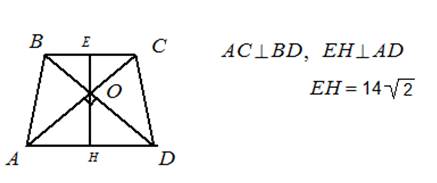 Նախ ապացուցենք հետևյալ թեորեմը:Թեորեմ.  Եթե հավասարասրուն սեղանի անկյունագծերը փոխուղղահայաց են, ապա նրա բարձրությունը հավասար է միջին գծին: Ապացույց. Իրոք,  և այդ անկյունները կազմող կողմերը հավասար են, հետևաբար   Նույն ձևով  կստանանք՝   հետևաբար՝  Թեորեմը ապացուցված է:Այժմ անցնենք մեր խնդրի լուծմանը: Թաթուլ ՇահնազարյանԿատարենք գծագիրը՝ բոլոր նշանակումներով և հաջորդական քայլերով լուծենք խնդիրը։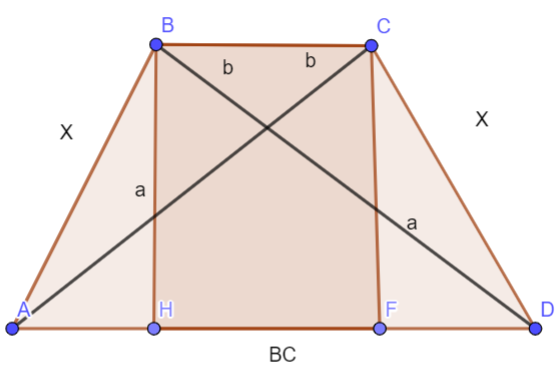 AH = FD4BC = 3 ADAD = AD = 2 AH + BC  = 2AH + BC 4BC = 6AH + 3BC BC = 6AHAH = Եռանկյուն CFD-ից =  + = + Եռանկյուն AOD-ից= + Եռանկյուն BOC-ից=+ Հետևաբար․ + =  += ; =; AD =  +  =  +Գործողությունները կատարելուց հետո ստանում ենք․BC = 6Հասմիկ ԻսրայելյանՊատասխան՝ 392։10. Երբ աղի լուծույթին ավելացրին 200գ թորած ջուր, աղի խտությունը ընկավ 1,5 անգամ: Գտեք լուծույթի սկզբնական զանգվածը:Աղի լուծույթի զանգվածը նշանակենք x գ, իսկ աղի  տոկոսը՝ yՀաշվենք աղի զանգվածը լուծույթում՝ xy/100 գԱյժմ ավելացնենք լուծույթին 200 գ թորած ջուր, լուծույթի զանգվածը կլինի՝ x+200 գ,  քանի որ խտությունը 1,5 անգամ իջել է, կլինի՝ y/1,5 տոկոսանոցԿազմենք հավասարում՝ xy/100=(x+200)1,5/1000,5xy=200yx=400 գԱրշակ ՄարտիրոսյանԴիցուք կա xգ աղի լուծույթ: Երբ աղի լուծույթին ավելացրին 200գ թորած ջուր, աղի լուծույթը դարձավ (x+200)գ: Ըստ խնդրի պայմանի աղր լուծույթի խտությունն ընկավ 1,5 անգամ: Վերը նշված պայմաններից օգտվելով՝ կազմենք հավասարումը.Լուծելով հավասարումը՝ կստանանք, որ լուծույթի սկզբնական զանգվածը 400գ է:Լուսինե ՆերսեսյանՆշանակենք աղի լուծույթը x, իսկ աղի քանակը y %, այսպիսով աղի քանակը լուծույթում կլինի x*y/100: Նույն կերպ՝ x+200 , աղի քանակը կլինի y/1,5*100=y/150, (x+200)*y/150=x*y/100100x+20000=150x50x=20000x=400 գր․։ Հասմիկ ՄկրտչյանՊատասխան՝ 400: